Fig.1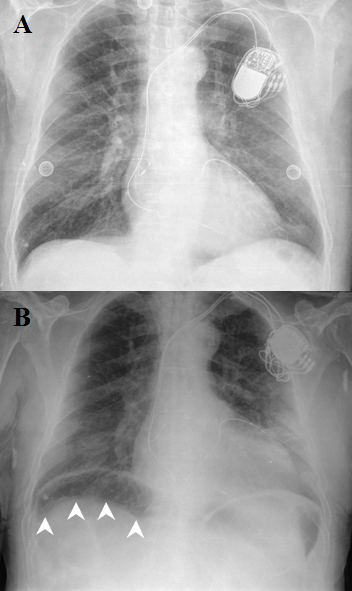 Fig.2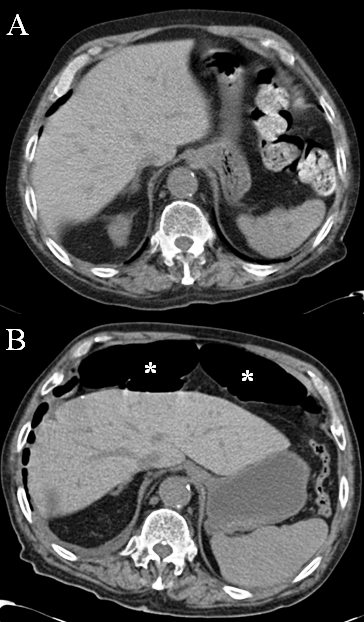 Fig.3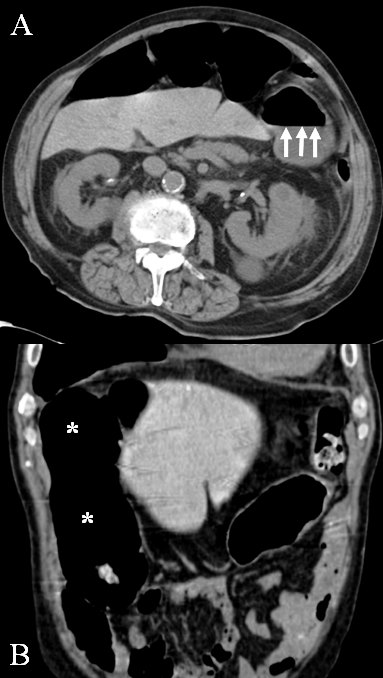 